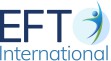    EFTi Interim External Candidate                             Application FormUpdate v1.1 |December 2023This application for the Interim External Candidate Vetting Process must be returned within 60 days of receipt. Please return by email to the Accreditation Coordinator, accreditation@eftinternational.org.Application Criteria:Prerequisites:Only candidates holding an up-to-date EFT Certification from EFT Universe, ACEP or EBEFT are eligible to apply for the Interim External Candidate Vetting Process. If you have a recently expired Certification from one of the above listed organisations which lapsed within the year prior to the date of this application, you are eligible to apply.Personal Information:Full Name:Contact Information (Email, Phone):Current Occupation:Purpose of Applying as an External Applicant:We find it useful to understand the reason why a practitioner wishes to become accredited by EFT International. Could you share with us what your motivation or reason is for applying? Feel free to share anything about your background or experience that might be useful for us to know about you and your practice in considering your application. Please include any additional information you would like us to know.Training and Certifications in EFT:Which current EFT certification(s) do you hold?When did you achieve certification? Who was your Trainer?Who was your Mentor for Certification, if different?Describe the role of practice sessions, mentoring, review of video sessions and case studies in your certification process.Describe any annual renewal requirements that keep your certification up-to-date.Professional Experience:Number of Years Practicing as an EFT Practitioner:Describe your current EFT practice, for example: who you serve, how you use EFT, any notable experiences working with clients using EFT:Mentoring and Consultation Post-Certification:Describe any mentoring (individual or group) you have received in EFT, including the mentor(s) name and the duration of mentoring:Professional Memberships:Are you a member of any professional organizations related to EFT or energy psychology?Acknowledgment: By completing this questionnaire, I acknowledge that the information provided is accurate to the best of my knowledge.	Date: 	Application Materials:Please submit the following with this application:One video of you leading an EFT session (45 minutes minimum)The EFTi Level 1 and 2 Self-Assessment Checklists (attached, please fill out and return)The Process:The Interim External Candidate process will be managed by the EFTi Training and Accreditation Committee (TAC):After your application is received, we will provide a list of TAC Assessing Trainers to choose from.Once you choose your TAC Assessing Trainer, the vetting process will begin.After the TAC Assessing Trainer has reviewed your materials, you will meet with your TAC Assessing Trainer for 1-2 mentoring sessions to review the submitted materials. The TAC Assessing Trainer may request an additional video or more mentoring time.Once the assessment is successfully completed, you will join EFTi with Student Membership, naming the TAC Assessing Trainer as your trainer.You take the online Exam, naming the TAC Assessing Trainer as your trainer.Once the Exam is passed successfully, the TAC Assessing Trainer fills out the Recommendation Form for your Accredited Certified EFT Practitioner upgrade and the process is complete.Fees:The current Interim External Candidate Application Fee is £355.How To Pay:Please make the payment directly to the EFTi Accounts department via PayPal and the following steps:Before you begin, please email accreditation@eftinternational.org so we can alert the EFTi Accounts manager that this payment is coming.Go to your PayPal account and click the tab ‘Send Money', then send your payment to accounts@eftinternational.org.Alternatively, you can ask the EFTi Accounts manager to send you a PayPal bill, which would allow you to pay by credit card if you don’t have a PayPal account.Please be sure to select GBP for currency.When making your payment, use the ‘note’ facility to make clear that your payment is for “Interim External Candidate Application for [name]”.Especially if your PayPal account is in a business or partner’s name, please include your full name in the note. Without these details, it may not be possible to recognize your payment and processing of your application will be delayed.For additional information or advice please contact accounts@eftinternational.org or accreditation@eftinternational.org.This application for the External Candidate Interim Vetting Process must be returned within 60 days of receipt. Please return by email to the Accreditation Coordinator, accreditation@eftinternational.org.